                       　 　　 　難波勇斗君　・　整復後　・ 2014.1.18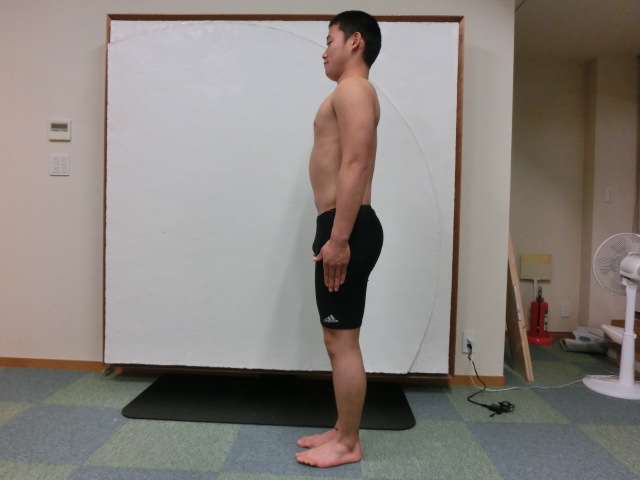 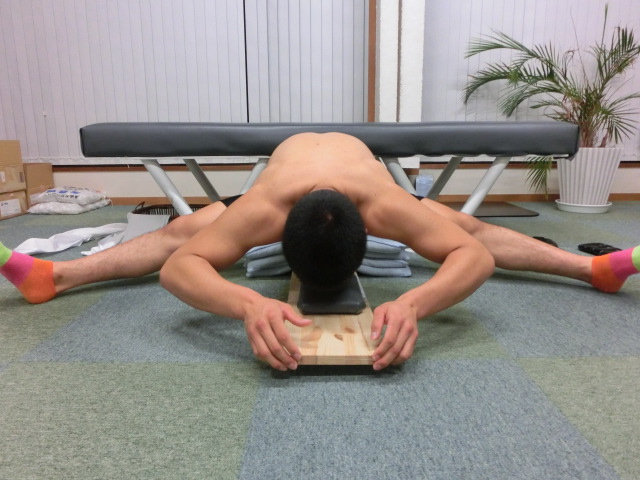 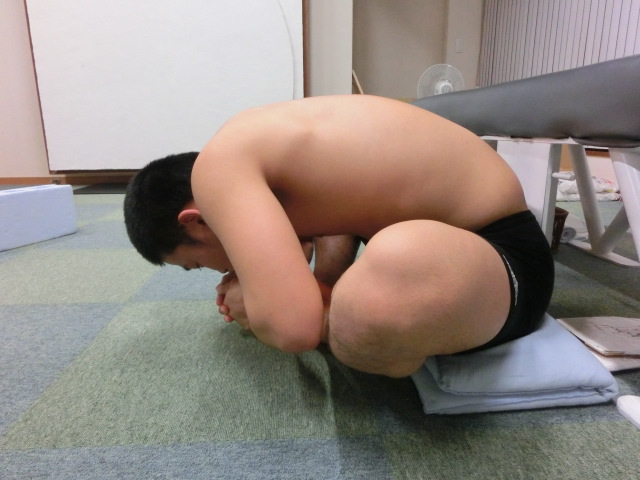 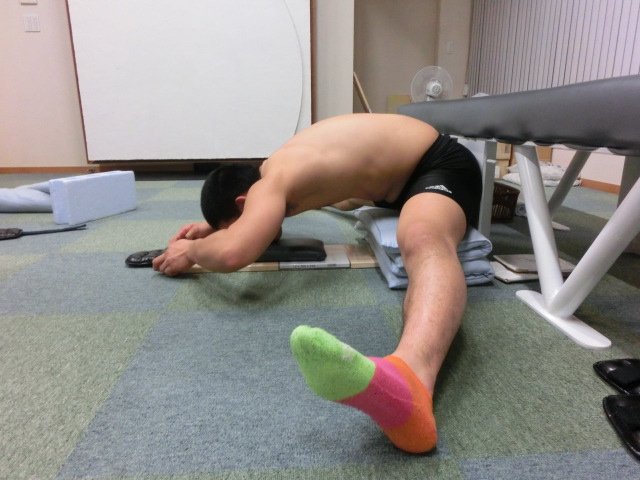 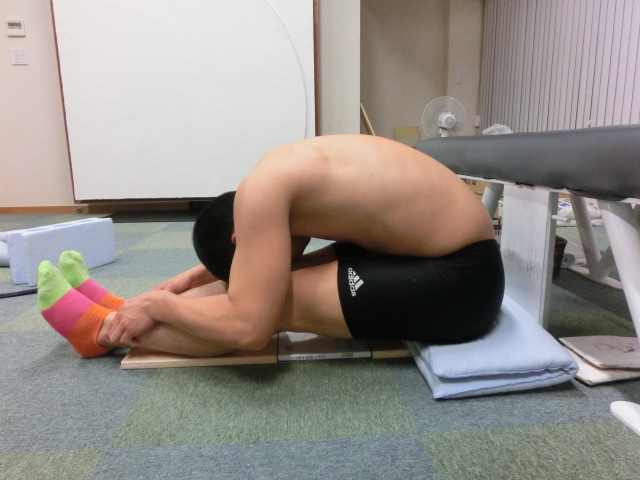 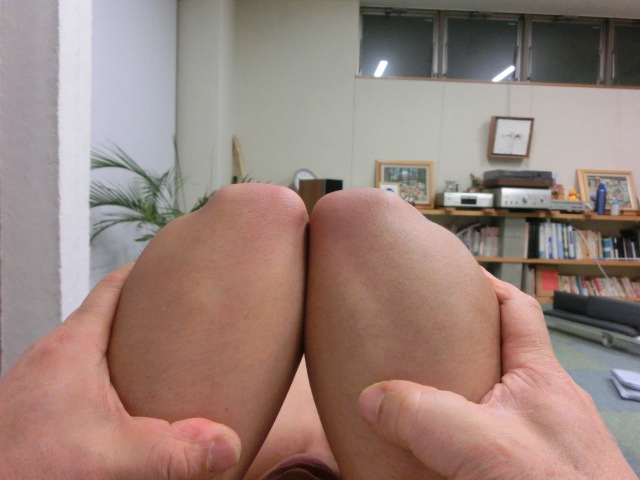 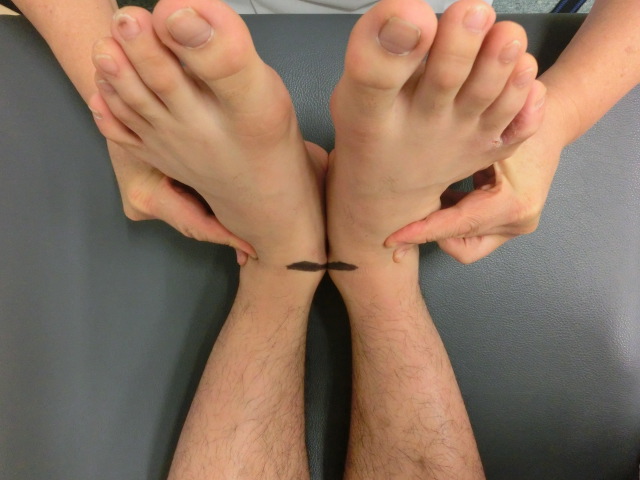 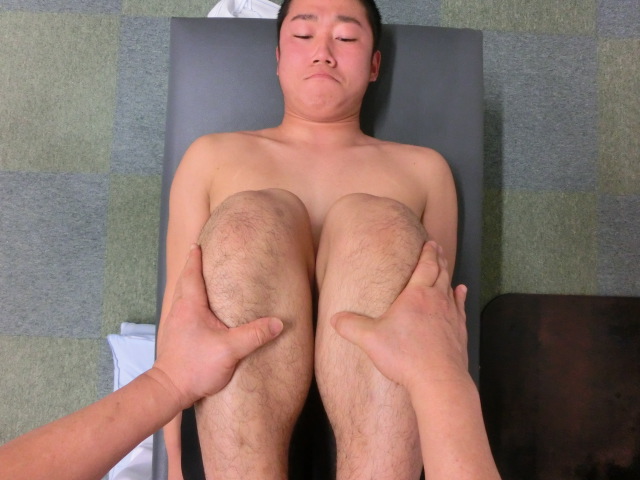 